AANVRAAG FINANCIËLE STEUN             Individuele noden
Naam cliënt en voorletters:     	Geb. datum:      Geslacht: m v(indien kind, naam ouders invullen)Naam partner en voorletters:     	Geb. datum:       Geslacht: m vBeroep:     Burgerlijke staat: Alleenstaand  Gehuwd  Ongehuwd   Samenwonend   Gescheiden, sinds:     Naam kind:	1.      	Geb.datum:     	Inw. 		Uitw.		2.      	Geb.datum:     	Inw. 		Uitw.		3.      	Geb.datum:     	Inw. 		Uitw.Adres:      
Postcode en woonplaats:      					Provincie:      Telefoonnummer:      
Hulpvragende instantie	:     
IBAN rekeningnummer		:     Tenaamstelling			:     Naam dienst-/hulpverlener	:     Adres				:     Postcode en plaats		:     Telefoonnummer		:     E-mail				:     Voor welk doel wordt de aanvraag gedaan? 		     
Wat is het volledige, noodzakelijke bedrag? 		     
Welk bedrag kan zelf worden bijgedragen? 		     
Al eerder een aanvraag voor deze cliënt gedaan?	Nee		Ja, wanneer      Verzoek ingediend bij de zorgverzekeraar?		Nee		Ja, welk resultaat:     Verzoek ingediend bij de WMO?			Nee		 Ja, welk resultaat:     Verzoek ingediend voor bijzondere bijstand?		 Nee		Ja, welk resultaat:     Verzoek ingediend bij Kredietbank?			Nee		Ja, welk resultaat:     Valt uw cliënt onder budgetbeheer?			Nee		Ja, tot wanneer:      Valt uw cliënt onder de WSNP?				Nee		Ja, tot wanneer:     Waaruit bestaat uw contact met de cliënt?		     Hoe lang bestaat dit contact al?				Sinds:     Huisbezoek?						Nee		 Ja, hoe vaak:     OPGAVE INKOMSTEN EN UITGAVENGezinsinkomen 		Netto per maand 		Uitgaven		Per maandInkomsten uit arbeid cliënt 	€     				Huur			€     Inkomsten uit arbeid partner 	€     				Hypotheeklasten	€     Salaris kind(eren)		€     				Energie + water		€     Uitkering cliënt 		€     				Premie zorgverzekering€     Uitkering partner 		€     				Overige verzekeringen	€     Uitkering kind(eren)		€     				Eigen bijdrage kinder-/										opvang/thuiszorg	€     Kinderbijslag			€     				Extra kosten ziekte/       €     handicap	AOW 				€     				Huishoudgeld		€     Pensioen 			€     				Kleding/ schoeisel	€     Alimentatie 			€     				Telefoon/ vervoer	€     Kostgeld kind(eren) 		€     				Belastingen		€     Studiefinanciering 		€     				Afbetaling schuld	€     Zorgtoeslag 			€     				(overzicht bijsluiten)												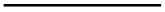 Huurtoeslag 			€     				TOTAAL		€     Kindgebonden budget 		€     	
Andere inkomsten (b.v. PGB,	€     
onderverhuur) 			Voorlopige teruggave 		€     
hypotheekrente							Spaargeld/ vermogen	€                                                                                                            Hoogte hypotheek	€     TOTAAL			€     				Hoogte andere schulden op datum aanvraag	€     Let op:
Alleen een volledig ingevuld en door alle partijen ondertekend formulier wordt in behandeling genomen. Mocht dit niet gescand kunnen worden, dan graag per post verzenden. Hulpvraag voorzien van motivatie/uitleg samen met dit formulier opsturen, tenzij dit reeds aan RDO toegezonden is.Digitaal de volgende documenten toesturen: kopie legitimatiebewijskopie inkomensbewijsoverzicht schulden (naam crediteur, hoogte schuld, hoogte aflossing)overzicht van alle benaderde fondsen met de bijbehorende resultatenrecente bankafschriften, niet ouder dan twee maandenDe aanvraag (inclusief bijlagen) digitaal toesturen aan info@rdo.nl. Aan het invullen van dit aanvraagformulier kan geen enkel recht worden ontleend.Cliënt verstrekt nadrukkelijk en uit vrije wil de gevraagde informatie aan RDO Balije van Utrecht 
i.v.m. de aangevraagde gift.Naar waarheid ingevuld:		Gegevens zijn door mij gecontroleerd:	Voor akkoord:Handtekening cliënt 		Handtekening dienst-/hulpverlener		Handtekening manager/ 
(indien minderjarig, te onder-						leidinggevende
teken door ouder /voogd) ………………………………… ………………………………………. ……………………………….Naam:      			Naam:      				Naam:      Datum:      			Datum:      				Datum:      